DEDDF GWASANAETHAU CYMDEITHASOL A LLESIANT (CYMRU) TAFLEN WYBODAETH  - Mawrth 2017Adolygiadau Ymarfer RhagarweiniadMae’r daflen wybodaeth hon yn amlinellu rhai o brif bwyntiau’r canllawiau ar Adolygiadau Ymarfer Plant ac Adolygiadau Ymarfer Oedolion o’r ddogfen Gweithio Gyda’n Gilydd i Ddiogelu Pobl cyfrol 2 a 3 yn eu tro.Mae’r canllaw yn atgyfnerthu adolygiadau o’i gymharu â’r system flaenorol:mae’n golygu bod asiantaethau, staff a theuluoedd yn ceisio ar y cyd i adlewyrchu a dysgu o’r hyn sydd wedi digwydd er mwyn gwella ymarfer i’r dyfodol gan ganolbwyntio ar bwy sy’n atebol yn hytrach nag ar bwy neu beth sydd ar faimae potensial i ddatblygu ymarfer amlasiantaethol mwy cymwys a mwy hyderus yn y tymor hirmae’n atgyfnerthu atebolrwydd rheolwyr i ysgwyddo cyfrifoldeb dros gyd-destun a hinsawdd gweithle eu staffmae’n cydnabod effaith amgylchiadau trasig marwolaethau heb fod yn ddamweiniau neu niwed difrifol ac yn darparu cyfleoedd i adolygu digwyddiadau difrifol mewn hinsawdd sy’n deg a chyfiawn, mae’n mabwysiadu dull mwy di-dor, hyblyg a chymesur o fynd ati i adolygu a dysgu o achosion sy’n anochel yn gymhlethmae’n caniatáu adnoddau i gael eu defnyddio’n fwy adeiladol ac yn fwy priodol na’r system flaenorol a gweithio o fewn amserlen fyrrach mae’n defnyddio’r hyn a ddysgwyd o brosesau adolygu perthnasol eraill ac yn eu cyfuno mae’n ffocysu ar ddysgu ac ar gamau gweithredu i wella ymarfer yn y dyfodol.Mae’r canllaw yn amlinellu: Egwyddorion ar gyfer y trefniadau newydd Fframwaith dysgu ac adolygu sy’n cynnwys fforymau proffesiynol aml asiantaethol, adolygiadau cryno ac adolygiadau estynedig Goblygiadau ar gyfer Byrddau Diogelu – o ran cyfrifoldeb a strwythur Manylion am fforymau proffesiynol amlasiantaetholManylion am adolygiadau.  Egwyddorion Ymhlith yr egwyddorion mae:Cymorth i weithwyr proffesiynol ar gyfer diogelu Dulliau teg a chyfiawn o ddelio â dysgu TryloywderYmglymiad unigolion a theuluoedd AtebolrwyddEffeithiolrwydd drwy weithredu ac archwiliad.Fframwaith Dysgu ac Adolygu Mae gan Fyrddau Diogelu strwythur sy’n caniatáu fforymau amlasiantaethol proffesiynol cyson ac adolygiadau ymarfer pan fo angen. Yn y canllaw, awgrymir darparu isadeiledd ar gyfer bwrdd diogelu o is-grwpiau i gynorthwyo’r fframwaith dysgu ac adolygu fel y gwelir isod.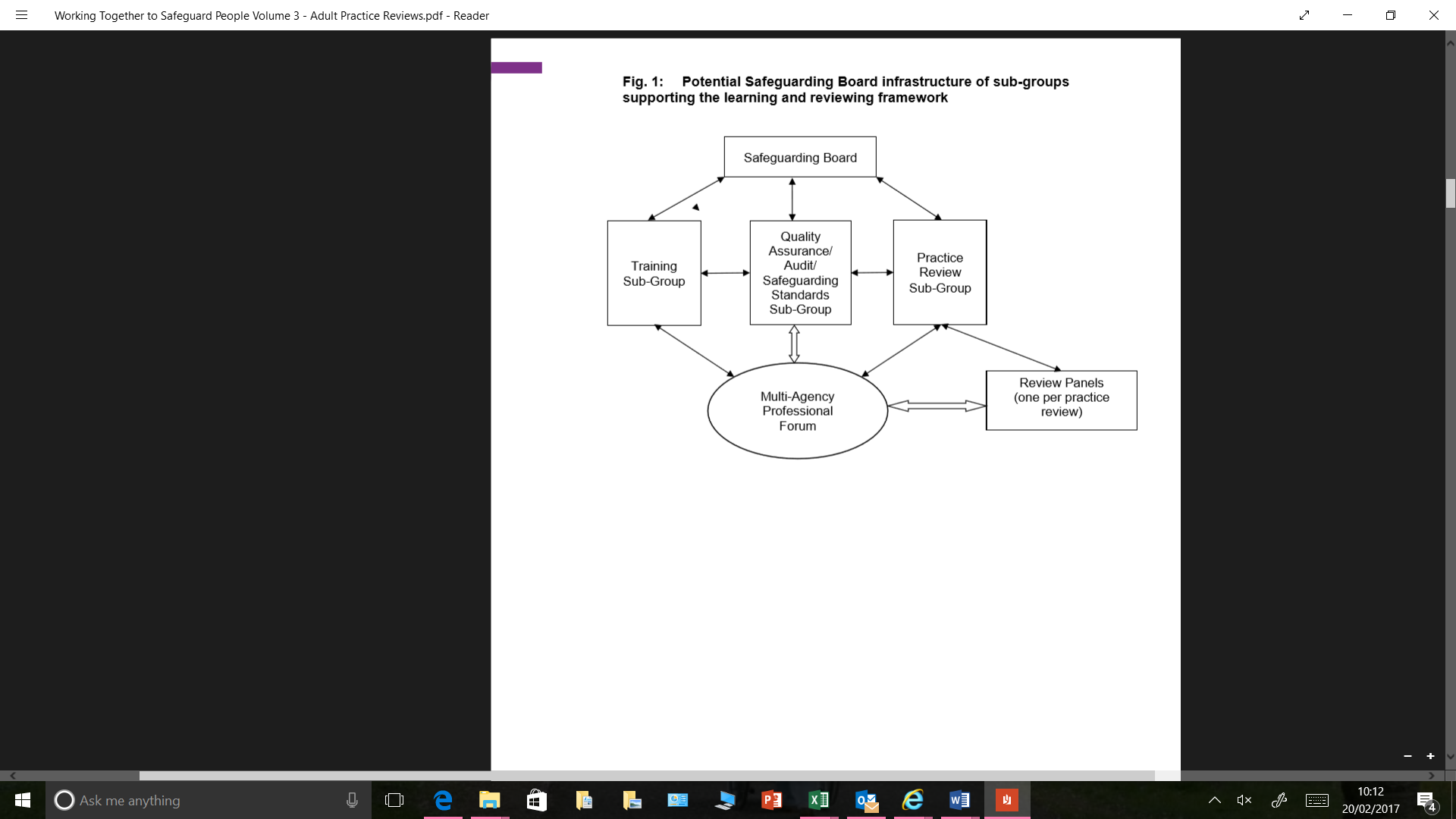 Dylai fforymau fod yn rhaglen barhaus o ddysgu gweithredol pob Bwrdd ac yn rhan annatod o Gynllun Busnes y Bwrdd. Mae gan y fforymau ddau brif ddiben:  Dysgu drwy astudio achos: hwyluso trafodaeth, ymarferwyr, rheolwyr neu grwpiau craidd yn ymgynghori ac yn adlewyrchu gan ddefnyddio dull systemau o fynd ati i ystyried a dadansoddi achosion unigol cyfredol neu achosion heb fod bellach yn weithredol. Gallai’r rhain gynnwys achosion cymhleth lle cafwyd canlyniadau da, achosion cyfredol sydd yn anodd eu datrys, neu achosion sy’n peri pryder neu sydd o ddiddordeb i weithwyr proffesiynol sef yr achosion hynny sydd ddim yn cwrdd â’r meini prawf ar gyfer adolygiadau ymarfer oedolion cryno neu estynedig.  Dosbarthu gwybodaeth newydd a chanfyddiadau o archwiliadau amlasiantaethol ac o adolygiadau ymarfer, arolygon neu ffynonellau lleol neu genedlaethol; eraill er mwyn sicrhau dysgu a datblygiad aml-broffesiynol lleol parhaus.  Dylid dosbarthu’r hyn a ddysgwyd o fforymau fel bo’n briodol yn lleol ac yn genedlaethol.Mae’r canllaw yn amlinellu’r meini prawf, y broses a thempledi ar gyfer ymarfer. Fel arfer, ni fydd adolygiadau yn cymryd mwy na chwe mis a rhaid i gynllun gweithredu gael ei arwyddo gan asiantaethau sy’n aelodau o’r Bwrdd o fewn pedair wythnos o’r adroddiad terfynol (mae’r un peth yn debyg yn achos adolygiadau ymarfer plant). Ceir siart llif yn y canllaw o brosesau adolygiad ymarfer oedolion a phlant.Gallai’r Bwrdd benderfynu bod angen adolygiad o achos sy’n ymwneud â chamdriniaeth hanesyddol neu gyfoes, cam-drin wedi’i drefnu neu gam-drin lluosog. Bwriad adolygiad o’r fath fyddai ystyried yr hyn y gellid ei ddysgu o ymarfer er mwyn sicrhau bod ymarfer cyfredol a systemau cyfundrefnol yn cael eu hatgyfnerthu a’u gwella. Dylai adolygiadau o achosion hanesyddol sy’n cwrdd â meini prawf adolygiad ymarfer ddilyn yr egwyddorion, y dull o fynd ati a’r prosesau a geir yn y canllaw.